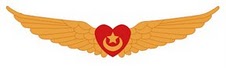 Septemberfest at Sharda  Celebrate the joy of life in a challenging world! 14 – 21 September 2014PROGRAMMEPh: 09 2369083	   www.shardacentre.com 	shardacentrenz@gmail.comSun 14 September8am Opening of Festival, Blessings and Prayers at the  followed by Shared Breakfast11am Universal Worship at Sharda followed by Shared LunchI.30 pm – Memories of Halima – share your memories of Sharda’s beloved founder3pm  WORDS AND MUSIC – poetry, prose, songs and live musicMon 15 September3 – 5pm Children and Young People’s Programme5pm Shared Dinner6.30 Sharing Circle                                     7.30 Glow Worm WalkTues 16 September9.30 start – all day Tour of Sacred Places round Tuakau District: Vimutti Forest Monastery, Tyburn Benedictine Mondastery, Kuam Am Buddhist Temple, Lunch at Nikau Café, Bush walk and Sacred Waterfall – Bookings required phone 09 236 90833 – 5pm Children and Young People’s Programme5pm Shared Dinner                                 6.30 Sharing Circle                                     Wed 17 SeptemberHealing and Pampering Day – all welcome!3 – 5pm Children and Young People’s Programme5pm Shared Dinner                                  5.30 Healing ServiceThurs 18 SeptemberDance Day with Prem and Sally!  3 – 5pm Children and Young People’s Programme5pm Shared Dinner                                 6.30 Sharing Circle                                     Fri 19 September3 – 5pm Children and Young People’s Programme5pm Shared Dinner                                 6.30 Sharing Circle                                     7pm: KEYNOTE SPEAKER: Dr Rangimarie Turuki Rose Pere speaks on “Te Puawaitanga o te Kore, the Gift of Magic”Sat 20 SeptemberVOTE and then come to Sharda!  Fair, Compost Workshop, Biochar Workshop, Communicating with Nature, Drumming, Concert NightSun 21 SeptemberUnited Nations Day of Peace & Global People’s Climate March   (peoplesclimate.org)                             10am Prayers for a Peaceful Earth & Poster Making11am Spring Equinox Celebration followed by Shared Lunch